										 RPT2 (See Guidance RPT-G1)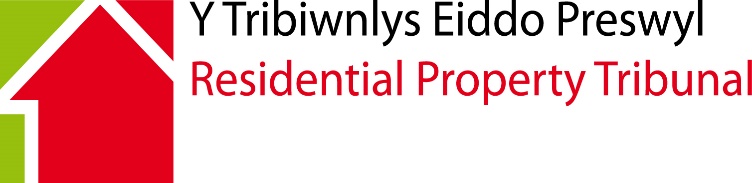 		Application Form		Housing Act 2004Appeals relating to Empty Dwelling Management OrdersIt is important that you read the notes below carefully before you complete this form.The tribunal will accept applications by email to rpt@gov.wales or in hard copy by post.This application form is also available in Welsh. Please contact the tribunal for a Welsh version of this form.Please write clearly in BLACK ink.This is the correct form to use if you wish to appeal against:the terms (relating to interest) of an Interim Empty Dwelling Management Order (EDMO);the decision of a Local Housing Authority (LHA) to make a Final EDMO; the decision of an LHA to vary an Interim or Final EDMO;the refusal of an LHA to vary an Interim or Final EDMO;the decision of an LHA to revoke an Interim or Final EDMO;the refusal of an LHA to revoke an Interim or Final EDMO.DocumentsYou must send the following document(s) (“required document(s)”) with this application:(a)	a copy of the Interim or Final EDMO;(b)	where the appeal is in respect of the terms (relating to interest) of an Interim EDMO, details of the rates of interest and the intervals at which payments are to be made;(c)	where the appeal relates to the terms of a management scheme, a copy of the scheme and a statement specifying each term to which objection is made and the reasons why;(d) 	in all other cases, a copy of the LHA’s notice(s) under Schedule 6 of the Housing Act 2004. Failure to send any required document(s) might make this application invalid.  Please do not send any other documents at this time.  If and when further documents, information or evidence are needed, you will be asked to send them separately.Time LimitsAn appeal in respect of the terms (relating to interest) of an Interim EDMO may be made at any time that the Order is in force.In all other cases the appeal must be made within 28 days of the date on which the Order or Decision of the LHA was made.Application FeeNo fee is payable for an appeal in respect of the terms (relating to interest) of an Interim EDMO.  In all other cases, an application fee of £155 is payable. Unless you are entitled to a waiver, you must send the Application Fee of £155 with the application and the required documents.The Fee can be paid by either crossed cheque made payable to, or a postal order drawn in favour of, “Welsh Government” or by bank transfer details of which can be provided upon request.Do not send cash under any circumstances.  Cash payments will not be accepted.Please note:If you do not send the correct fee payable to or in favour of “Welsh Government” or if you send cash, the application and cash will be returned to you at your risk.Waiver of FeesIf the Applicant(s) or the partner(s) of any Applicant(s) is/are in receipt of certain income related benefits, the Application Fee may be waived.To claim a waiver of the Application Fee, the Applicant(s) in receipt of benefit or the Applicant(s) whose partner(s) is/are in receipt of such benefit must complete a waiver application form which can be obtained from the Residential Property Tribunal. This will not be copied to other parties.If sending a hard copy, please send the completed application form together with the specified documents to: Residential Property TribunalOak HouseCleppa ParkCeltic SpringsNewportNP10 8BDNote to Applicants Applicants are advised that any information that they provide to the Tribunal may be recorded in a decision document.  All decisions made by the Tribunal are open to the public.Language PreferenceResidential Property Tribunal welcomes correspondence and phone calls in Welsh and English. This includes submitting forms, documents and written representations to the Tribunal. RPT2If there is more than one Applicant, please provide details on a separate sheet.Where details of an agent have been given, all correspondence and communication will be with that agent until the tribunal is notified that the agent is no longer acting for the Applicant.  CHECKLISTPlease check that:you have completed this form in fullyou have enclosed the required documentsyou have enclosed the correct fee payable to “Welsh Government” and/or any waiver application form.The Tribunal will not process your application if you have not done so.Please contact the Residential Property Tribunal if you have any questions about how to fill in this form or the procedures the Tribunal will use:Telephone:	0300 025 2777Email:		rpt@gov.wales1. Language PreferenceWould you prefer to correspond with us in:Welsh 			English      			    Both              			 Would you prefer any verbal communication to be in:Welsh 			English      			    Both              			 Would you prefer to speak Welsh or English at your Tribunal Hearing?Welsh 			English      			    Both              			 2. Languages SpokenWhat languages do you use to communicate? (Please tick all that apply)Welsh 			English			Other (please state)		3. We would like to support the use of the Welsh language in Tribunals.  If you can speak Welsh, and have indicated English as your language of choice, is there a specific reason why you have chosen to communicate in English? (Your answer will not affect the substance of your case in any way) 1. Details of the property 1. Details of the property 1. Details of the property 1. Details of the property 1. Details of the property 1. Details of the property 1. Details of the property 1. Details of the property 1. Details of the property 1. Details of the property 1. Details of the property 1. Details of the property 1. Details of the property 1. Details of the property Address of Property:Address of Property:2. Details of applicant2. Details of applicant2. Details of applicant2. Details of applicant2. Details of applicant2. Details of applicant2. Details of applicant2. Details of applicant2. Details of applicant2. Details of applicant2. Details of applicant2. Details of applicant2. Details of applicant2. Details of applicant   Name of Applicant:   Name of Applicant:   Name of Applicant:   Name of Applicant:   Name of Applicant:   Name of Applicant:   Address (including postcode):   Address (including postcode):   Address (including postcode):   Address (including postcode):   Address (including postcode):   Address (including postcode):   Address for correspondence (if different):   Address for correspondence (if different):   Address for correspondence (if different):   Address for correspondence (if different):   Address for correspondence (if different):   Address for correspondence (if different):   Address for correspondence (if different):   Telephone: Day:   Telephone: Day:Evening:Evening:Evening:Evening:Mobile:   Email address:   Email address:  Capacity (owner/manager):  Capacity (owner/manager):  Capacity (owner/manager):  Capacity (owner/manager):  Capacity (owner/manager):  Capacity (owner/manager):  Capacity (owner/manager):  Capacity (owner/manager):  Capacity (owner/manager):  Name and Address and details of agent (if relevant):  Name and Address and details of agent (if relevant):  Name and Address and details of agent (if relevant):  Name and Address and details of agent (if relevant):  Name and Address and details of agent (if relevant):  Name and Address and details of agent (if relevant):  Name and Address and details of agent (if relevant):  Name and Address and details of agent (if relevant):  Name and Address and details of agent (if relevant):3. Details of respondent 3. Details of respondent 3. Details of respondent 3. Details of respondent 3. Details of respondent 3. Details of respondent 3. Details of respondent 3. Details of respondent 3. Details of respondent 3. Details of respondent 3. Details of respondent    Name of the Local Housing Authority:   Name of the Local Housing Authority:   Name of the Local Housing Authority:   Name of the Local Housing Authority:   Name of the Local Housing Authority:   Address (including postcode):   Address (including postcode):   Address (including postcode):   Address for correspondence (if different):   Address for correspondence (if different):   Address for correspondence (if different):   Address for correspondence (if different):   Address for correspondence (if different):   Address for correspondence (if different):Reference:Reference:Reference:Reference:Reference:Reference:Reference:Reference:Reference:    Telephone: Day:    Telephone: Day:Evening:Evening:Evening:Mobile:    Email address (if known):    Email address (if known):4. Details of landlord (if not already given) 4. Details of landlord (if not already given) 4. Details of landlord (if not already given) 4. Details of landlord (if not already given) 4. Details of landlord (if not already given) 4. Details of landlord (if not already given) 4. Details of landlord (if not already given) 4. Details of landlord (if not already given) 4. Details of landlord (if not already given) 4. Details of landlord (if not already given) 4. Details of landlord (if not already given)    Name:   Name:   Name:   Name:   Name:   Address (including postcode):   Address (including postcode):   Address (including postcode):   Address for correspondence (if different):   Address for correspondence (if different):   Address for correspondence (if different):   Address for correspondence (if different):   Address for correspondence (if different):   Address for correspondence (if different):Reference:Reference:Reference:Reference:Reference:Reference:Reference:Reference:Reference:    Telephone: Day:    Telephone: Day:Evening:Evening:Evening:Mobile:    Email address (if known):    Email address (if known):5. Details of any interested persons 5. Details of any interested persons 5. Details of any interested persons 5. Details of any interested persons 5. Details of any interested persons 5. Details of any interested persons 5. Details of any interested persons The Tribunal needs to know the names and addresses of other people who may be significantly affected by this application such as tenants or occupiers of the building.The Tribunal needs to know the names and addresses of other people who may be significantly affected by this application such as tenants or occupiers of the building.The Tribunal needs to know the names and addresses of other people who may be significantly affected by this application such as tenants or occupiers of the building.The Tribunal needs to know the names and addresses of other people who may be significantly affected by this application such as tenants or occupiers of the building.The Tribunal needs to know the names and addresses of other people who may be significantly affected by this application such as tenants or occupiers of the building.The Tribunal needs to know the names and addresses of other people who may be significantly affected by this application such as tenants or occupiers of the building.   Name of interested person:   Name of interested person:   Name of interested person:   Name of interested person:   Name of interested person:   Address (including postcode):   Address (including postcode):   Address (including postcode):   Name of interested person:   Name of interested person:   Name of interested person:   Name of interested person:   Address (including postcode):   Address (including postcode):   Address (including postcode):   Address (including postcode):If there are more interested persons, please provide details on a separate sheet.If there are more interested persons, please provide details on a separate sheet.If there are more interested persons, please provide details on a separate sheet.If there are more interested persons, please provide details on a separate sheet.If there are more interested persons, please provide details on a separate sheet.6. Additional information 6. Additional information 6. Additional information 6. Additional information Please set out briefly why you believe that the Tribunal should make the order requested:Please set out briefly why you believe that the Tribunal should make the order requested:Please set out briefly why you believe that the Tribunal should make the order requested:7. Other applications 7. Other applications 7. Other applications Are you aware of any applications which EITHER involve issues concerning the same premises OR concern other premises where the same parties are involved (either as Applicant or Respondent)? If so, please give details including the case reference number(s).  The Tribunal may order that some or all of the applications or particular issues raised in those applications be dealt with at the same time.Are you aware of any applications which EITHER involve issues concerning the same premises OR concern other premises where the same parties are involved (either as Applicant or Respondent)? If so, please give details including the case reference number(s).  The Tribunal may order that some or all of the applications or particular issues raised in those applications be dealt with at the same time.Are you aware of any applications which EITHER involve issues concerning the same premises OR concern other premises where the same parties are involved (either as Applicant or Respondent)? If so, please give details including the case reference number(s).  The Tribunal may order that some or all of the applications or particular issues raised in those applications be dealt with at the same time.8.  can we deal with your application without a hearing?8.  can we deal with your application without a hearing?8.  can we deal with your application without a hearing?It is possible for your application to be dealt with entirely on the basis of written representations (“paper determination”) but only if:the Tribunal thinks it is appropriate and no party requests a hearingEven if you agree to a paper determinationthe Tribunal may decide that an oral hearing is necessary.you or any other party may still ask for an oral hearing at any time before the determination is made.It is possible for your application to be dealt with entirely on the basis of written representations (“paper determination”) but only if:the Tribunal thinks it is appropriate and no party requests a hearingEven if you agree to a paper determinationthe Tribunal may decide that an oral hearing is necessary.you or any other party may still ask for an oral hearing at any time before the determination is made.It is possible for your application to be dealt with entirely on the basis of written representations (“paper determination”) but only if:the Tribunal thinks it is appropriate and no party requests a hearingEven if you agree to a paper determinationthe Tribunal may decide that an oral hearing is necessary.you or any other party may still ask for an oral hearing at any time before the determination is made.Do you agree to this application being determined without an oral hearing.YES   NO   Please ensure that you complete this form in full on the assumption that there will be an oral hearing.  Please ensure that you complete this form in full on the assumption that there will be an oral hearing.  Please ensure that you complete this form in full on the assumption that there will be an oral hearing.  9. Urgency of application9. Urgency of application9. Urgency of application9. Urgency of application9. Urgency of applicationPlease let us know if there is a particular urgency for a determination in this case and if so, why?Please let us know if there is a particular urgency for a determination in this case and if so, why?Please let us know if there is a particular urgency for a determination in this case and if so, why?Please let us know if there is a particular urgency for a determination in this case and if so, why?Please let us know if there is a particular urgency for a determination in this case and if so, why?8.  can we deal with your application without a hearing?10. Availability10. Availability10. Availability10. Availability10. AvailabilityIf there are any days or dates, we must avoid during the next three months (either for your convenience or the convenience of any witness or expert you may wish to call) please list them here.If there are any days or dates, we must avoid during the next three months (either for your convenience or the convenience of any witness or expert you may wish to call) please list them here.If there are any days or dates, we must avoid during the next three months (either for your convenience or the convenience of any witness or expert you may wish to call) please list them here.If there are any days or dates, we must avoid during the next three months (either for your convenience or the convenience of any witness or expert you may wish to call) please list them here.If there are any days or dates, we must avoid during the next three months (either for your convenience or the convenience of any witness or expert you may wish to call) please list them here.Dates on which you will NOT be available: Dates on which you will NOT be available: Dates on which you will NOT be available: 11. Venue requirements 11. Venue requirements 11. Venue requirements 11. Venue requirements 11. Venue requirements 11. Venue requirements 11. Venue requirements 11. Venue requirements 11. Venue requirements 11. Venue requirements Please provide details of any special requirements you or anyone who will be coming with you may have (e.g. wheelchair access, presence of an interpreter).  It will assist the Tribunal in making arrangements if it has been made aware of your needs. Please provide details of any special requirements you or anyone who will be coming with you may have (e.g. wheelchair access, presence of an interpreter).  It will assist the Tribunal in making arrangements if it has been made aware of your needs. Please provide details of any special requirements you or anyone who will be coming with you may have (e.g. wheelchair access, presence of an interpreter).  It will assist the Tribunal in making arrangements if it has been made aware of your needs. Please provide details of any special requirements you or anyone who will be coming with you may have (e.g. wheelchair access, presence of an interpreter).  It will assist the Tribunal in making arrangements if it has been made aware of your needs. Please provide details of any special requirements you or anyone who will be coming with you may have (e.g. wheelchair access, presence of an interpreter).  It will assist the Tribunal in making arrangements if it has been made aware of your needs. Please provide details of any special requirements you or anyone who will be coming with you may have (e.g. wheelchair access, presence of an interpreter).  It will assist the Tribunal in making arrangements if it has been made aware of your needs. Please provide details of any special requirements you or anyone who will be coming with you may have (e.g. wheelchair access, presence of an interpreter).  It will assist the Tribunal in making arrangements if it has been made aware of your needs. Please provide details of any special requirements you or anyone who will be coming with you may have (e.g. wheelchair access, presence of an interpreter).  It will assist the Tribunal in making arrangements if it has been made aware of your needs. Please provide details of any special requirements you or anyone who will be coming with you may have (e.g. wheelchair access, presence of an interpreter).  It will assist the Tribunal in making arrangements if it has been made aware of your needs. Please provide details of any special requirements you or anyone who will be coming with you may have (e.g. wheelchair access, presence of an interpreter).  It will assist the Tribunal in making arrangements if it has been made aware of your needs. 12.	 Statement of truth12.	 Statement of truth12.	 Statement of truth12.	 Statement of truth12.	 Statement of truth12.	 Statement of truth12.	 Statement of truth12.	 Statement of truth12.	 Statement of truth12.	 Statement of truthI believe that the facts stated in this application are true.I believe that the facts stated in this application are true.I believe that the facts stated in this application are true.I believe that the facts stated in this application are true.I believe that the facts stated in this application are true.I believe that the facts stated in this application are true.I believe that the facts stated in this application are true.I believe that the facts stated in this application are true.I believe that the facts stated in this application are true.I believe that the facts stated in this application are true.Signed:Signed:Name (in capitals):Name (in capitals):Capacity (if appropriate) (eg Director, Company Secretary):Capacity (if appropriate) (eg Director, Company Secretary):Capacity (if appropriate) (eg Director, Company Secretary):Capacity (if appropriate) (eg Director, Company Secretary):Capacity (if appropriate) (eg Director, Company Secretary):Date:Date: